По реализации национального проекта24.07.2020Национальный проект "Образование"Объект "Строительство школы на 860 мест в территориальном округе Варавино-Фактория г. Архангельска".Подрядная организация ООО "ОРТОСТ-ФАСАД". Идентификационный код закупки: 193290128442529010100100780014120414Место расположения: Местоположение: территориальный округ Варавино-Фактория, земельный участок с кадастровым номером 29:22:070302:97Краткая характеристика объекта:трехэтажное здание школы на 860 мест, площадь застройки 6 147,3 м2, общая площадь 19 312,1 м2. Ход работ на объекте по состоянию на 24.07.2020:бетонирование ростверка – 98%, укладка бетонных блоков стен подвала – 98%,гидроизоляция фундамента – 60%, укладка плит перекрытия отм. 0,000 – 83%, на отм. +3,600 – 69%,                            на отм. +7,500 – 64%, на отм. +11,400 – 52 %, кирпичная кладка наружных и внутренних стен 1 этажа – 82%, 2 этажа – 65%, 3 этажа – 59%, установка парапетов – 49%, установка перегородок – 45%,устройство стропильной системы – 30%.Ввод объекта в эксплуатацию – 2021 год.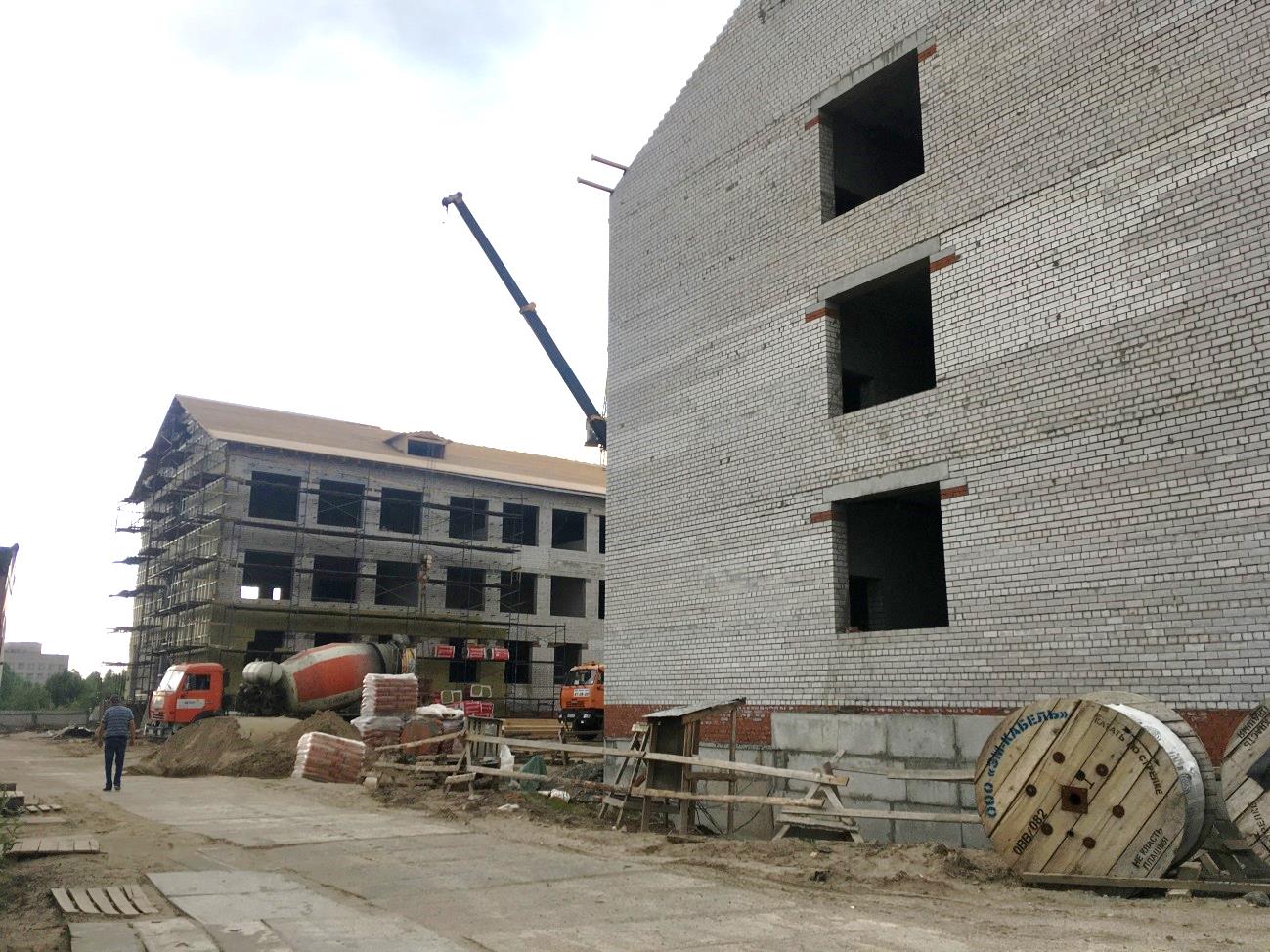 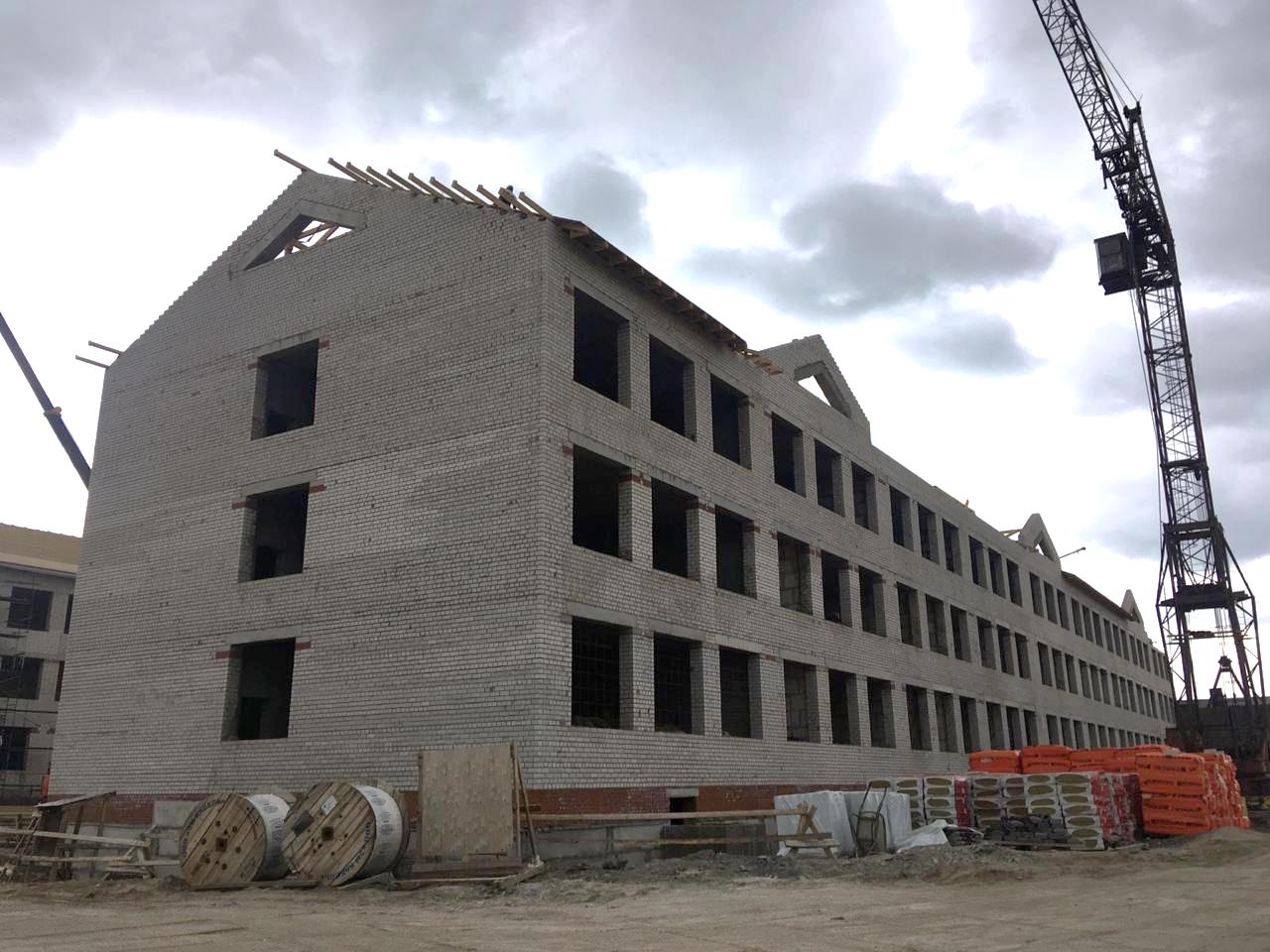 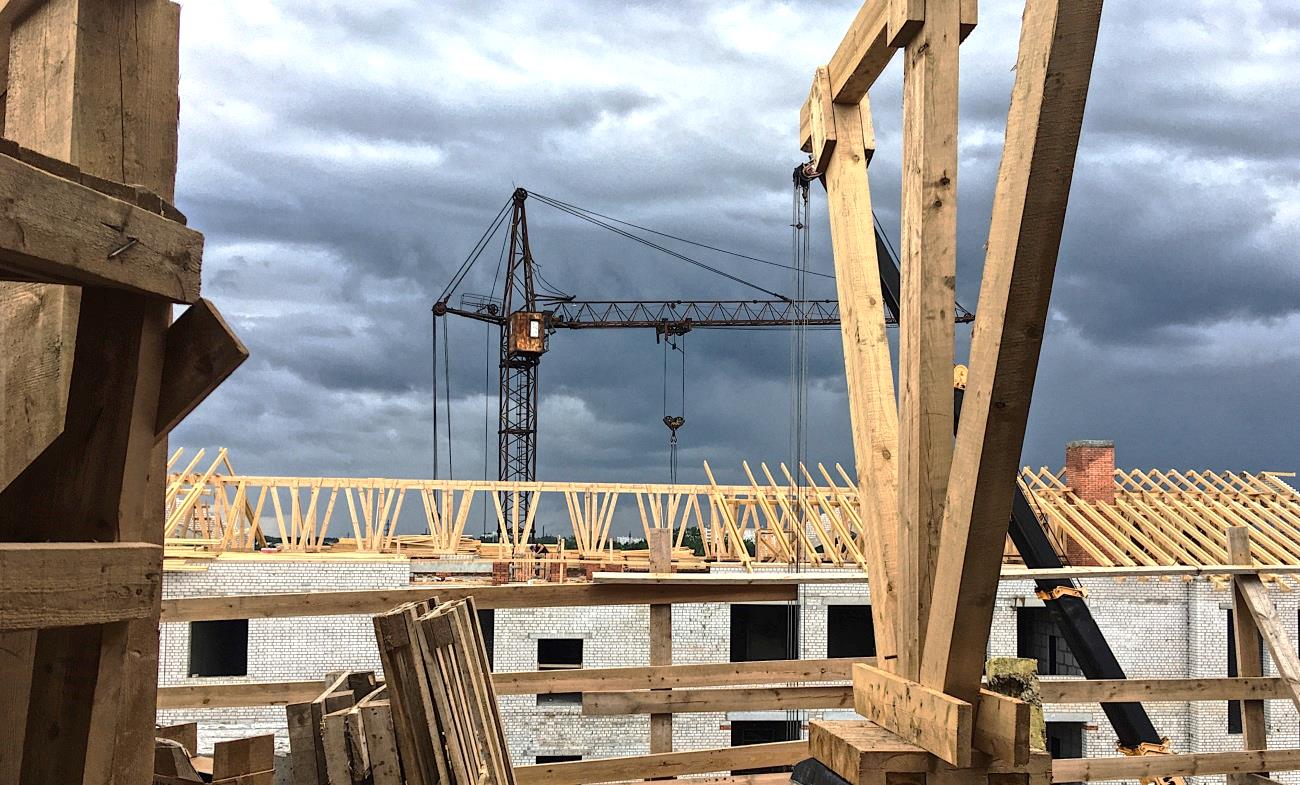 